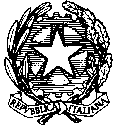 MINISTERO DELLA ISTRUZIONE DELL’UNIVERSITA’ E RICERCAUFFICIO SCOLASTICO REGIONALE PER IL LAZIO  ISTITUTO DI ISTRUZIONE SUPERIORE “I.T.C. DI VITTORIO – I.T.I. LATTANZIO”Via Teano, 223 - 00177 Roma   06121122405 / 06121122406 -  fax 062752492Cod. Min. RMIS00900E   rmis00900e@istruzione.it - rmis00900e@pec.istruzione.it AUTORIZZAZIONECLASSE………………….SEZIONE………………ALUNNO…………………………………………………………………………………………Il/la sottoscritto/a………………………………………………………………………………….Genitore esercente la patria potestà dell’alunno sopra indicatoAUTORIZZAIl proprio figlio/a a partecipare alla visita guidata  GIORNATA DELLA MEMORIA E DEL RICORDO DELLE VITTIME INNOCENTI DELLA MAFIA Che si effettuerà   il 28 MARZO 20023 A Villa Gordiani dalle ore 9.00 alle ore 13.00 circaA fine attività l’alunno raggiungerà autonomamente la propria abitazione	Il/la sottoscritto/a solleva la scuola e i docenti accompagnatori da ogni responsabilità per incidenti al proprio/a figlio/a derivanti da inosservanza delle disposizioni disciplinari e degli avvertimenti dell’accompagnatore. Si impegna, inoltre, a risarcire eventuali danni provocati a persone o cose dal proprio/a figlio/a.Roma…………………………………………………………………………….(Firma del genitore o di chi esercita la patria potestà)